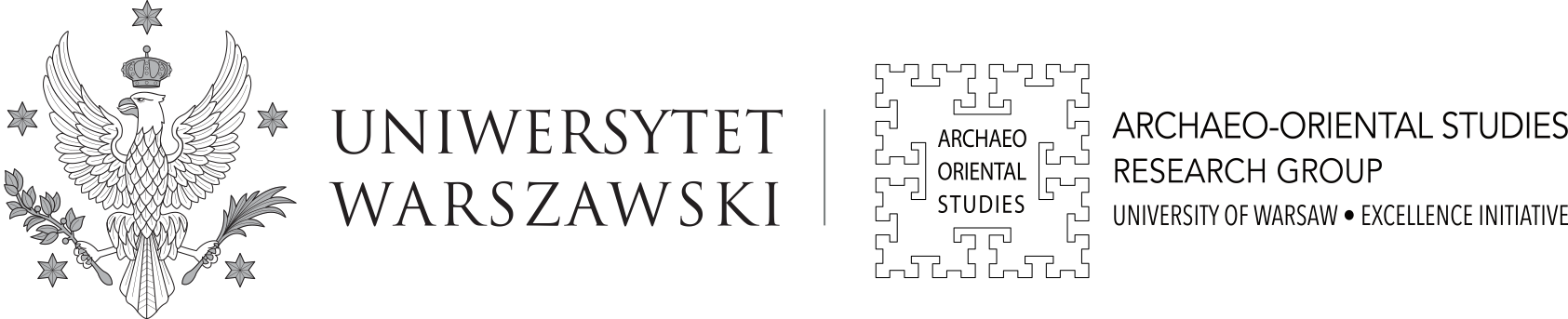 Annex 3Project implementation report templateA. General informationB. Substantive settlementC. Financial settlementA1. First nameA2. Last nameA3. Title/academic degreeA4. Position❍ assistant	❍ senior assistant❍ assistant professor	❍ university professor❍ professor	❍ other (please specify)?…………………………………………………A5. Telephone numberA7. E-mail addressA6. AssociatesA6. Associates1. 1. 2. 2. A7. Decision numberA7. Decision numberA8. Decision dateA8. Decision dateB1. Project titleB2. Project completion deadlineB3. Achieved results (including justification of compliance with the assumptions of the Action and IDUB)(up to 5000 characters)B4. Publication of resultsB5. Promotional activitiesC1. List of expendituresC1. List of expendituresC1. List of expendituresC1. List of expendituresLPDescription of the cost, justification of the amount, and its impact on the achievement of the objectivePlanned costs (in PLN)Incurred costs (in PLN)123TOTALTOTALC2. Total cost of the sub-projectC2. Total cost of the sub-projectThe report should be accompanied by a list of expenditures which have been financed by the co-financing granted (decision), including information about the amount, types of costs, and codument number in SAP (e.g., a printout from SAP).The report should be accompanied by a list of expenditures which have been financed by the co-financing granted (decision), including information about the amount, types of costs, and codument number in SAP (e.g., a printout from SAP).The report should be accompanied by a list of expenditures which have been financed by the co-financing granted (decision), including information about the amount, types of costs, and codument number in SAP (e.g., a printout from SAP).The report should be accompanied by a list of expenditures which have been financed by the co-financing granted (decision), including information about the amount, types of costs, and codument number in SAP (e.g., a printout from SAP).date and signature of the applicant*date and signature of the Bursar’s Representative*date and signature of the Dean or the Head of the unit at UW** In the case of confirmation submitted from electronic university mail under the Ordinance No. 279 of the Rector of the University of Warsaw of 10 December 2020, please attach to the application a printout of the e-mail with this confirmation* In the case of confirmation submitted from electronic university mail under the Ordinance No. 279 of the Rector of the University of Warsaw of 10 December 2020, please attach to the application a printout of the e-mail with this confirmation* In the case of confirmation submitted from electronic university mail under the Ordinance No. 279 of the Rector of the University of Warsaw of 10 December 2020, please attach to the application a printout of the e-mail with this confirmation